Lịch làm việc thay cho thông báo, thư mời và có thể thay đổi khi có chương trình đột xuất của UBND tỉnh và chỉ đạo của Ban Giám đốc Sở. Các phòng, đơn vị phối hợp với Văn phòng thực hiện thủ tục đảm bảo thực hiện tốt công tác phòng chống dịch Covid-19 theo chỉ đạo của Trung ương và của tỉnh khi tổ chức và tham gia các cuộc họp, hội nghị.     CCVC theo phương án phân công đã được phê duyệt. Các cuộc họp/làm việc trực tuyến được thực hiện trên phần mềm ứng dụng Teams sẽ được mở trước thời gian họp 15 phút; Lãnh đạo các phòng, đvtt tổng hợp các báo cáo nhanh của CCVC hàng tuần theo quy định.Toàn thể CCVC và NLĐ đăng ký lịch làm việc trên phần mềm theo tài khoản của phòng, đơn vị (không sử dụng tài khoản cá nhân) ghi rỏ thời gian làm việc; đính kèm file thư mời hoặc văn bản, kế hoạch và báo lại Văn phòng để cập nhật, bổ sung lịch phục vụ công tác quản lý điều hành của BGĐ Sở; CCVC và NLĐ không đăng ký lịch công tác thì làm việc tại cơ quan/tại nhà./.Thứ Hai 27/09/2021Thứ Hai 27/09/2021Sáng- 07:30: Dự họp BCĐ  phòng chống dịch Covid-19 của tỉnhChủ trì: Thường trực Tỉnh ủy.     Thành phần: Giám đốc Sở - Nguyễn Thanh Toàn     Địa điểm: phòng họp khách sạn Becamex     Phương tiện: xe 0569    Chuẩn bị nội dung: Tổ Thư ký BCĐ PCD- 7:00: Kiểm tra việc thực hiện nhiệm vụ có liên quan đến công tác phòng, chống dịch trên địa bàn tỉnh tại Dầu Tiếng (theo Kế hoạch 06-KH/BCĐ ngày 15/9/2021 ).Chủ trì: UVBTVTU - Nguyễn Hoàng Minh - Chỉ huy trưởng BCH Quân sự tỉnh.Thành phần: PCTT – Cao Thanh Hải      Địa điểm:  huyện Dầu Tiếng     Phương tiện: xe cá nhânChiều - 14:00 Họp Giao ban tháng 9/2021 (trực tuyến)      Chủ trì: Giám đốc Sở - Nguyễn Thanh ToànĐịa điểm và thành phần: + Phòng họp A. SCT: các PGĐ Sở, trưởng các phòng; PTP: Hoàng, Hiếu, Thuận, Phong, C Hải, Sĩ,+ Phòng trực tuyến VP 2: Thanh Dũng, Thạch, C Tú; Thúy Hằng, Phương, K Cúc, + Online: Đào, Danh,  Chuẩn bị nội dung: VP      Chuẩn bị thiết bị kỹ thuật: CV IT chuẩn bị phòng họp- 13:00 Ôn thi Lớp bồi dưỡng cán bộ cấp SởThành phần: TP QLCN – Hồng Việt;      Địa điểm: tại nhà- 14:00: Kiểm tra công tác phòng, chống dịch trên địa bàn tỉnh các doanh nghiệp tại Cụm công nghiệp Phú Chánh Thành phần: CV: Quốc Cường, Thế Giáp, Trọng NgânĐịa điểm:  Cụm Công nghiệp Phú Chánh     Phương tiện: cá nhânThứ Ba 28/09/2021Thứ Ba 28/09/2021Sáng - 08:00: Dự Hội nghị trực tuyến toàn quốc đẩy mạnh giải ngân vấn đầu tư công năm 2021Chủ trì: Bí thư Tỉnh ủy – Nguyễn Văn Lợi     Thành phần: Giám đốc Sở - Nguyễn Thanh Toàn     Địa điểm: phòng họp A. UBND tỉnh     Phương tiện: xe 0569- 7:00: Kiểm tra việc thực hiện nhiệm vụ có liên quan đến công tác phòng, chống dịch trên địa bàn tỉnh tại Dầu Tiếng (theo Kế hoạch 06-KH/BCĐ ngày 15/9/2021 ).Chủ trì: UVBTVTU - Nguyễn Hoàng Minh - Chỉ huy trưởng BCH Quân sự tỉnh.Thành phần: PCTT – Cao Thanh Hải      Địa điểm:  huyện Dầu Tiếng     Phương tiện: xe cá nhân- 7:00: Dự thi hoàn thành Lớp bồi dưỡng cán bộ cấp Sở (online, cả ngày)Thành phần: TP QLCN – Hồng Việt; PTP QLTM – Thế Phương; PCVP – Kim Cúc     Địa điểm: tại nhàChiều14:00: Họp trực tuyến giữa Thường trực BCĐ QG về công tác PCD với tỉnh Bình Dương và Họp về các biện pháp thích ứng trong thời gian tớiChủ trì: Lãnh đạo Ủy ban nhân dân tỉnh.Thành phần: Giám đốc Sở - Nguyễn Thanh Toàn     Địa điểm:  phòng họp A. UBND tỉnh- 16:00: Gặp gỡ thăm hỏi các đoàn tham gia chi viện thành phố Thuận an trong công tác PCD.Chủ trì: Thường trực Thành ủy Thuận an.Thành phần: Phó Giám đốc Sở - Nguyễn Trường Thi     Địa điểm:  Sân Goll Sông Bé     Phương tiện: xe cá nhânThứ Tư 29/09/2021Thứ Tư 29/09/2021Sáng - 07:30: Dự họp BCĐ  phòng chống dịch Covid-19 của tỉnhChủ trì: Thường trực Tỉnh ủy.     Thành phần: Giám đốc Sở - Nguyễn Thanh Toàn     Địa điểm: phòng họp A. UBND tỉnh     Phương tiện: xe 0569    Chuẩn bị nội dung: Tổ Thư ký BCĐ PCD- 8:00: Dự Hội nghị Báo cáo viên cấp tỉnh trực tuyếnChủ trì: Lãnh đạo Ban Tuyên giáo Tỉnh ủy.Thành phần: Giám đốc Sở - Nguyễn Thanh Toàn      Địa điểm:  Hội trường Đoàn đại biểu Quốc hội tỉnh Bình Dương (tầng 20, tháp B)     Phương tiện: xe cá nhân- 8:30: Họp về công tác tổ chức tiêm vắc xin Covid-19 - mũi 2 tại các doanh nghiệp trong CCNChủ trì: Phó Giám đốc Sở - Nguyễn Thanh HàThành phần: CVP, LĐ P QLCN, GĐ TTXT và các CV: Quốc Cường, Thế Giáp, Trọng NgânĐịa điểm:  phòng họp A. SCT và online     Chuẩn bị nội dung: P QLCN    Chuẩn bị thiết bị kỹ thuật: CV IT chuẩn bị phòng họp- 09:00: Dự họp, báo cáo các nội dung với Thường trực Tỉnh ủy    + Nội dung 1: Báo cáo đánh giá tình hình kinh tế - xã hội, quốc phòng - an ninh 9 tháng đầu năm 2021 và phương hướng, nhiệm vụ 3 tháng còn lại năm 2021.     + Nội dung 2: Dự thảo Báo cáo vấn đề còn vướng mắc, khó khăn vượt thẩm quyền của tỉnh trong thời gian qua theo tinh thần tại Thông báo số 62- TB/VPTU, ngày 21/9/2021.     + Nội dung 3: Dự thảo Báo cáo định hướng phát triển nhà ở trên địa bàn tỉnh.Chủ trì: Bí thư Tỉnh ủy – Nguyễn Văn LợiThành phần: Giám đốc Sở - Nguyễn Thanh Toàn      Địa điểm:  Hội trường A. Tỉnh ủy     Phương tiện: xe 0569- 7:00: Kiểm tra việc thực hiện nhiệm vụ có liên quan đến công tác phòng, chống dịch trên địa bàn tỉnh tại Dầu Tiếng (theo Kế hoạch 06-KH/BCĐ ngày 15/9/2021 ).Chủ trì: UVBTVTU - Nguyễn Hoàng Minh - Chỉ huy trưởng BCH Quân sự tỉnh.Thành phần: PCTT – Cao Thanh Hải      Địa điểm:  huyện Dầu Tiếng     Phương tiện: xe cá nhânChiều- 14:00: Họp triển khai mã QR các tổ chức, địa điểm thuộc quản lý của ngành Công ThươngChủ trì: Giám đốc Sở - Nguyễn Thanh ToànMời dự: LĐ Sở Thông tin và truyền thông; UBND, PKT, PLĐ các huyện, thị, thành phốThành phần: PGĐ - Trường Thi; Khánh Duyên, LĐ các phòng: VP, QLCN, QLTM, TTXT     Địa điểm:  phòng họp Sở TTTT và online     Chuẩn bị nội dung: P QLTM    Chuẩn bị thiết bị kỹ thuật: CV Dương IT14:00: Dự họp về công tác phối hợp, hỗ trợ cho các Doanh nghiệp, hợp tác xã, trang trại nông nghiệp trên địa bàn tỉnh Bình Dương tham gia sàn Thương mại điện tửChủ trì: Sở Nông nghiệp LTNT.Thành phần: GĐ TTXT và Thạnh Mỹ - TP XTĐT, TM và TL; CV Hồng Phúc     Địa điểm:  Hội trường Sở Nông nghiệp và PTNT (cũ), số 60, Lê Thị Trung, P.Phú Lợi, Tp.Thủ Dầu Một, Bình Dương     Phương tiện: tự túc      Chuẩn bị nội dung: TTXT- 14:00: Họp định giá tài sản là giá trị của bia Tiger và bia Sài Gòn Lager theo yêu cầu của Cơ quan cảnh sát điều tra - Công an tỉnh Bình Dương (theo Giấy mời 222/GM-HĐĐG ngày 25/9/2021 ).Chủ trì: Hội đồng định giá tài sảnThành phần: CV Lê T Thanh Tâm Địa điểm:  Họp trực tuyến thông qua phần mềm hội nghị trực tuyến Microsoft Teams. - 13:00: Kiểm tra công tác phòng, chống dịch trên địa bàn tỉnh các doanh nghiệp tại Cụm công nghiệp Phú Chánh       Chủ trì: Phó Giám đốc – Nguyễn Thanh HàThành phần: CV: PTP QLCN – Hòa Phong; Quốc CườngĐịa điểm:  Cụm Công nghiệp Phú ChánhPhương tiện: xe TTXTThứ Năm 30/09/2021Thứ Năm 30/09/2021Sáng- 7:30: TIẾP CÔNG DÂN ĐỊNH KỲ (cả ngày).Chủ trì: Ban Giám đốc Sở Thành phần: Chánh Thanh tra – Trương Thanh NhànĐịa điểm: Phòng tiếp dân. SCT (phòng họp D)- 07:30: Dự họp BCĐ phòng chống dịch Covid-19 của tỉnhChủ trì: Thường trực Tỉnh ủy.     Thành phần: Giám đốc Sở - Nguyễn Thanh Toàn     Địa điểm: phòng họp A. UBND tỉnh     Phương tiện: xe 0569    Chuẩn bị nội dung: Tổ Thư ký BCĐ PCD- 8:00: Dự thẩm định Quy hoạch sử dụng đất đến năm 2030 huyện Dầu Tiếng (theo Giấy mời 206/GM-S TNMT ngày 27/9/2021)Chủ trì: Sở Tài nguyên - Môi trường     Thành phần: Phó Giám đốc Sở - Nguyễn Thanh Hà (PC VP Sở - Kim Cúc cùng dự)     Địa điểm: Họp qua phần mềm Zoom (ID: 734 639 1588, Pass: QH1588).     Chuẩn bị nội dung: VP     Chuẩn bị kỹ thuật: Dương IT- 8:30: Dự Hội nghị trực tuyến triển khai xây dựng Đề án phân cấp trong giải quyết thủ tục hành chínhChủ trì: Cục kiểm soát TTHC – Văn phòng Chính phủThành phần: PGĐ - Trường Thi, PCVP Cẩm Tú     Địa điểm:  phòng họp tầng 1 B     Chuẩn bị nội dung: VP- 7:00: Kiểm tra việc thực hiện nhiệm vụ có liên quan đến công tác phòng, chống dịch trên địa bàn tỉnh tại Phú Giáo (theo Kế hoạch 06-KH/BCĐ ngày 15/9/2021 ).Chủ trì: Thường vụ Tỉnh ủyThành phần: TP QLCN – Hồng Việt      Địa điểm:  huyện Phú Giáo     Phương tiện: xe cá nhân- 10:00: Dự Lễ khai trương Trạm Y tế lưu động Cụm công nghiệp Uyên Hưng      Chủ trì: Cụm Công nghiệp Uyên HưngThành phần: Phó Giám đốc – Nguyễn Thanh Hà (CV Quốc Cường cùng dự)Địa điểm:  Cụm Công nghiệp Uyên Hưng     Phương tiện: xe TTXT    Truyền thông: P QLCN- 7:00: Triển khai tiêm mũi 2, vắc xin phòng Covid-19 tại Cụm công nghiệp Phú Chánh (800 người, 1 ngày)      Chủ trì: TP QLCN – Hồng ViệtThành phần: GĐ TTXT – Thanh Dũng; CV Long Quân, Thế GiápĐịa điểm:  Cụm Công nghiệp Phú Chánh     Phương tiện: xe TTXT    Truyền thông: P QLCNChiều - 13:30: TIẾP CÔNG DÂN ĐỊNH KỲ (cả ngày).Chủ trì: Ban Giám đốc Sở Thành phần: Chánh Thanh tra – Trương Thanh NhànĐịa điểm: Phòng tiếp dân. SCT (phòng họp D)- 13:30: Kiểm tra việc thực hiện nhiệm vụ có liên quan đến công tác phòng, chống dịch trên địa bàn tỉnh tại Tân Uyên, Bàu Bàng, Dĩ an (theo Kế hoạch 06-KH/BCĐ ngày 15/9/2021 ).Chủ trì: Thường vụ Tỉnh ủy (PCT UBND tỉnh – Mai Hùng Dũng; Nguyễn Lộc Hà.Thành phần: Giám đốc Sở - Nguyễn Thanh Toàn; GĐTTXT - Thanh Dũng; CV Anh Ngọc Địa điểm:  thành phố Dĩ an, Thị xã Tân Uyên, huyện Bàu BàngThứ Sáu 01/10/2021Thứ Sáu 01/10/2021Sáng - 07:30: Dự họp BCĐ  phòng chống dịch Covid-19 của tỉnhChủ trì: Thường trực Tỉnh ủy.     Thành phần: Giám đốc Sở - Nguyễn Thanh Toàn     Địa điểm: phòng họp A. UBND tỉnh     Phương tiện: xe 0569    Chuẩn bị nội dung: Tổ Thư ký BCĐ PCD- 09:00: Tiếp và làm việc với lãnh đạo Tập đoàn Công nghiệp Cao su Việt NamChủ trì: Thường trực Tỉnh ủy.Thành phần: Giam đốc Sở - Nguyễn Thanh Toàn; Địa điểm:  Phòng họp A. UBND tỉnh- 7:00: Triển khai tiêm mũi 2, vắc xin phòng Covid-19 tại các CCN: Tam Lập, Tân Thành, Uyên Hưng, Thành phố Đẹp (2.800 người, 1 ngày)      Chủ trì: PGĐ Sở - Nguyễn Thanh HàThành phần: GĐ TTXT – Thanh Dũng; PTP QLCN – Hòa Phong; các CV Thanh Long, Anh Thư, Quốc Cường, Đạt, Ngân, Phong Việt, Lê Anh Tuấn, Quân, GiápĐịa điểm:  CCN: Tam Lập, Tân Thành, Uyên Hưng, Thành phố Đẹp     Phương tiện: xe 0569Truyền thông: P QLCNChiều- 16:00: Dự họp trực tuyến với Hiệp hội doanh nghiệp Châu Âu tại Việt NamChủ trì: PCT UBND tỉnh – Mai Hùng Dũng.Thành phần: Giam đốc Sở - Thanh Toàn; PGĐ Thanh Hà, TP QLCN – Hồng Việt, CV CườngĐịa điểm:  Trung tâm Hội nghị và Triển Lãm     Phương tiện: xe 0569Thứ Bảy 02/10/2021Thứ Bảy 02/10/2021Sáng- 08:00: Dự phiên họp Chính phủ thường kỳ tháng 9/2021 trực tuyến toàn quốc với các địa phương về tình hình kinh tế - xã hội tháng 9 và 9 tháng năm 2021Chủ trì: Bí thư Tỉnh ủy – Nguyễn Văn Lợi.     Thành phần: Giám đốc Sở - Nguyễn Thanh Toàn     Địa điểm: phòng họp A. UBND tỉnh     Phương tiện: xe 0569    Chuẩn bị nội dung: Tổ Thư ký BCĐ PCDChiều- 14:00: Dự Hội nghị cung cấp thông tin cho báo chí về kiểm soát, điều chỉnh các biện pháp  phòng, chống dịch Covid-19 trong trạng thái bình thường mớiChủ trì: Thường trực Ban Chỉ đạo phòng, chống dịch Covid-19 TỉnhThành phần: Giám đốc Sở - Nguyễn Thanh ToànĐịa điểm: Trung tâm Hội nghị triển lãm TỉnhChuẩn bị nội dung: P QLTM, TTXT     Phương tiện: xe 0569.Chủ nhật 03/10/2021Chủ nhật 03/10/2021Sáng- 07:00: Trực Sở chỉ huy phòng chống dịch Covid-19 của tỉnh (từ 7h, ngày 03/10 đến 7h, 04/10)Chủ trì: Giám đốc Công an tỉnh – Trịnh Ngọc Quyên.     Thành phần: Giám đốc Sở - Nguyễn Thanh Toàn     Địa điểm: Tầng 1, tháp B, TTHC     Phương tiện: xe 0569- 07:30: Dự họp BCĐ  phòng chống dịch Covid-19 của tỉnhChủ trì: Thường trực Tỉnh ủy.     Thành phần: Giám đốc Sở - Nguyễn Thanh Toàn     Địa điểm: phòng họp A. UBND tỉnh     Phương tiện: xe 0569    Chuẩn bị nội dung: Tổ Thư ký BCĐ PCDNơi nhận:- VP UBND tỉnh (b/c);- Ban Giám đốc;- Các phòng, đơn vị trực thuộc;- Báo, Đài PTTH Bình Dương;- Wesite Sở;- Lưu: VT, VP, “pdf”TL. GIÁM ĐỐCCHÁNH VĂN PHÒNG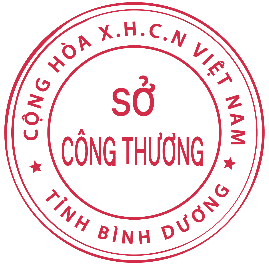 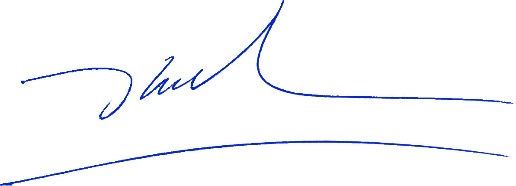  Đoàn Kim Bình